  BRINGELLY PUBLIC SCHOOL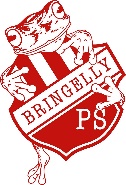  “TOGETHER WE GROW"Darug Country101 Wentworth RdBRINGELLY  NSW  2556	                                 Telephone: 02 4774 8271                                   Facsimile:  02 4774 9202                        Email: bringelly-p.school@det.nsw.edu.au	SWIMMING CARNIVAL 2023Dear Parents/Caregivers,Students are invited to attend our school’s swimming carnival on Thursday 9th February 2023. The carnival is for all years K-6. Children who are competent swimmers in Year 2 (turning 8 years old in 2023 and can swim 50 metres) will be able to compete in the events with the Years 3-6 students.  The carnival will be held at Warragamba Swimming Pool, Warragamba.  The carnival is competitive and results will be used to qualify for the district carnival as well as competing for their sporting houses. There will be plenty of opportunities for water activities and free play in a separate fun splash zone/shallow pool for the younger grades and children who are not confident swimmers to still participate on the day.  All children may wear their ‘Sport House’ colours to earn points for their own house.  Notes and money must be returned no later than MONDAY 6th february, 2023. COST:			$20.00 per student – (includes bus fare and pool entry of $3.40)			            $2.60 for Spectators – Entry to be paid at the gate on the day if you                                   would like to attend and drive yourself.DATE:		           Thursday 9th February, 2023.WHERE:	           Warragamba Pool, Farnsworth Ave & Warradale Rd, Warragamba  BRING:                       Swimmers, towel, goggles and your own food and drink.  DEPART:                     9.10am		RETURN:                     By 3:00pm To assist the smooth running of the carnival, please complete the form on the following page to indicate your child’s swimming ability.Thank you for your assistance,Simone Billinghurst				Relieving Principal			BRINGELLY PUBLIC SCHOOL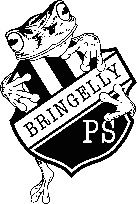 SWIMMING CARNIVAL 2023I give permission for my child/children__________________________________ of class______________to attend the Bringelly Public School Swimming Carnival on Thursday 9th February, 2023.  Travel to and from Warragamba Pool will be by bus.  The cost of the excursion will be $20.00            I enclose $20.00		            I have paid online. Receipt number____________________I will be able to assist on the day of the carnival   YES / NOMy child has the following special medical needs: ________________________________________________________________________________________________________________________________________________________My child:   Is a non-swimmer – novelty activities and small pool only   Can swim up to 25 metres – non-competitive / novelty activities   Can confidently swim 50 metres – competitiveSigned:_______________________________    	 Date:__________________________                              (Parent/Caregiver)